Dear parents/carers,On Friday 16th June, we are planning to take the Year 4 pupils to the Haven Banks Outdoor Education Centre in Exeter, to participate in a range of different outdoor activities (see below). The plan is for the children to spend the whole day there (leaving school at 9.00 am and returning at 4.15 pm). We would then like to give the children the opportunity to have an overnight stay at Two Moors where they will get to go swimming (in the school pool), participate in some forest school activities and complete a treasure hunt. As the plan is for the pupils to sleep in the school overnight, we would like the children to be collected from Two Moors at 9.00 am on Saturday 17th June.*If your child would like to attend the day visit to Haven Banks but would not like to stay in school, then they will need to be collected from Two Moors at 4.30 pm on Friday 16th June. PLAN:Friday 16th June (DAY)Day trip to Haven Banks in Exeter where the children will get the opportunity to participate in some of the following activities: kayakingpaddle-boardingclimbingarcherycanoeingraft-building*If each child could bring £2 spending money on the day, then we will be able to order an ice-cream each for them when they have finished their activities at Haven Banks. A kit list is attached. Friday 16th June (EVENING)time in the school swimming pool a campfiregamesa treasure huntovernight stay*The pupils will be provided with a meal of fish and chips or veggie nuggets and chips in the school on the evening of Friday 16th June and a breakfast of toast and cereals on Saturday 17th June. The cost of this trip will be £25.  Please pay via Parentmail.Please return slip to the school by Friday 9th JuneTo:  Two Moors Primary SchoolYear 4 Haven Banks Trip: Friday 16th June 2023I would like my child……………………………………………………………… to go Haven Banks on Friday 16th June and have completed the Haven Banks Consent form.  I will collect my child from school at 9.00 am on Saturday 17th June.I would NOT like my child……………………………………………………………… to go Haven Banks on Friday 16th June. I would like my child__________________________ to go to Haven Banks on Friday 16th June but they will not be staying overnight. I will collect my child from school at 4.30 pm on Friday 16th June. Please indicate below if your child will bring a packed lunch or like a school packed lunch.My child will bring a packed lunch from homeMy child is entitled to free school meals and would like a school packed lunch.Signed………………………………………………………………………………………(Parent/Guardian) 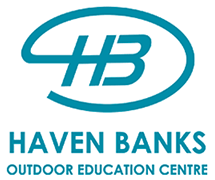 TWO MOORS PRIMARY SCHOOLCowleymoor Road, Tiverton EX16 HHTel. No. 01884 253006www.twomoors.devon.sch.uk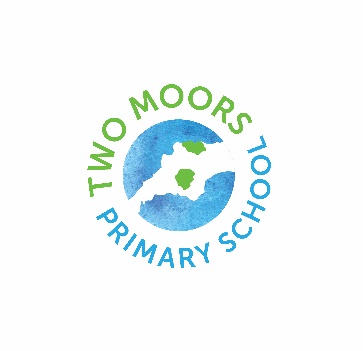 